ORGANISATION OF DATAClassification of Data: Classification is the process of arranging data into sequences  and groups according to their common characteristics or separating them into different but related parts.Ojectives of Classification:To simplify and condense the mass of dataTo explain similarity and dissimilarity of dataTo facilitate comparisonTo study relationshipsTo prepare the data for TabulationTo present a mental picrtureFeature/ Requisites of  Good ClassificationSuitabilityUnambiguousExhaustivenessFlexibilityMutually ExclusiveStabilityHomogeneityMethods of classificationChronological classificationGeographical classificationQualitative classificationQuantity talkVariable :Variable refers to the quantity or attribute  whose value varies from one investigator to another.Difference between Discrete Series and Continuous Series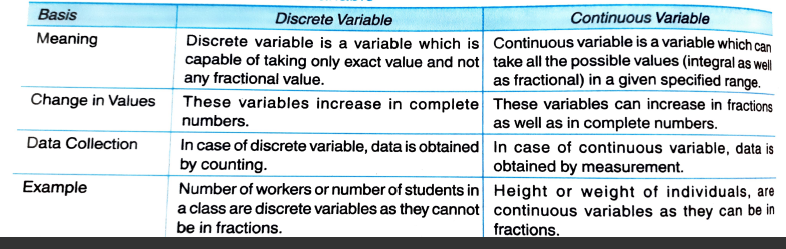 Frequency:It refers to the number of times a given value appears in the distribution.Statistical Series:The arrangement of classified data in some logical order, like size, time of occurrence, or some other measurable and non measurable characteristics, is known as Statistical Series.